Summer Success Institute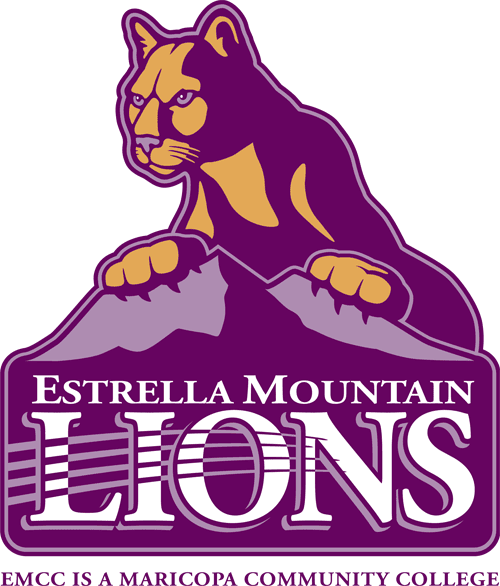 Sign-up SheetSummer Success InstituteSign-up SheetSummer Success InstituteSign-up Sheet   Session                                                             Date:   Session                                                             Date:   Session                                                             Date:NameSchool Email I.D#